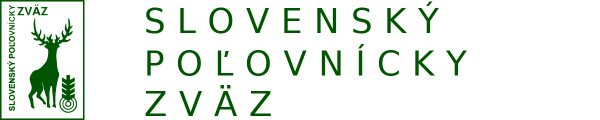 s o   s í d l o m   H  o l l é h o 2 3 ,      9 2 1   0 1   P i e š ť a n yPROPOZÍCIESRANDA ZÁVOD16.10.2021 - strelnica MLYN Jaslovské BohuniceOrganizačný výbor:Riaditeľ:		Zemko PeterHlavný rozhodca:	Zemko PeterTechnická obsluha:	Lančarič Roman	Ekonóm:		Hechtová Adriana Rozsah preteku:Batéria:  1x20 terčovOS:  1x20 terčovZajac:  1x10 terčovNa streľbu budú používane asfaltové terče oranžovej farby.Časový rozpis:	8:30 – 9:00 hod. – prezentácia	9:00 – 9:15 hod – vylosovanie poradia 	            9:15 hod – zahájenie preteku	            9:30 hod – začiatok streľby	          14:00 hod – vyhlásenie výsledkovVklad do preteku je 20 eurVšeobecné ustanovenia:Preteky sa uskutočnia za každého počasia podľa platného Streleckého poriadku a týchto propozícii. Organizačný výbor si vyhradzuje právo prípadnej zmeny po dohode s hlavným rozhodcom, čo pretekárom oznámi pred začatím streľby. Pre strelcov bude zabezpečený guľáš z diviny. Ceny: Každý súťažiaci je povinný do súťaže priniesť cenu.  Po skončení súťaže sa podľa poradia vyžrebujú ceny.Doporučenie:  Záujemcom doporučujeme sledovať aktuálne opatrenia pre organizovanie hromadných podujatí ( Covid automat ).                                                                                                                  Peter Zemko- Riaditeľ                                                                                                                                                      Predseda streleckej komisie                                                                                                                        Piešťany